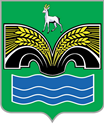 АДМИНИСТРАЦИЯСЕЛЬСКОГО ПОСЕЛЕНИЯ Красный Яр МУНИЦИПАЛЬНОГО РАЙОНА Красноярский САМАРСКОЙ ОБЛАСТИПОСТАНОВЛЕНИЕот  18 января  2021 года  № 15о предоставлении разрешения на условно разрешенный вид использования земельного участка с кадастровым номером 63:26:1903023:11, площадью 480 кв.м., категория земель: земли населенных пунктов, разрешенное использование: для предпринимательской детальности, расположенного по адресу: Самарская область, Красноярский район, с Красный Яр, ул.Комсомольская, д 105В соответствии со статьей 39 Градостроительного кодекса Российской Федерации, статьей 28 Федерального закона от 06 октября 2003 года № 131-ФЗ «Об общих принципах организации местного самоуправления в Российской Федерации», Уставом сельского поселения Красный Яр муниципального района Красноярский Самарской области, ст. 15 Правил землепользования и застройки сельского поселения Красный Яр муниципального района Красноярский Самарской области, утвержденных решением Собрания представителей сельского поселения Красный Яр муниципального района Красноярский Самарской области от 22.07.2013 № 45, на основании заключения о результатах публичных слушаний от от 11.01.2021 и рекомендаций Комиссии по подготовке Правил землепользования и застройки сельского поселения Красный Яр муниципального района Красноярский Самарской области от 11.01.2021 г.,ПОСТАНОВЛЯЮ:Предоставить Красновой Лидии Николаевне разрешение на условно разрешенный вид использования земельного участка с кадастровым номером 63:26:1903023:11, площадью 480 кв.м., категория земель: земли населенных пунктов, разрешенное использование: для предпринимательской детальности, расположенного по адресу: Самарская область, Красноярский район, с Красный Яр, ул Комсомольская, д 105, входящего в состав территориальной зоны Ж1 «Зона застройки индивидуальными жилыми домами» - «деловое управление» (код 4.1), включающий размещение объектов капитального строительства с целью: размещения объектов управленческой деятельности, не связанной с государственным или муниципальным управлением и оказанием услуг, а также с целью обеспечения совершения сделок, не требующих передачи товара в момент их совершения между организациями, в том числе биржевая деятельность (за исключением банковской и страховой деятельности). Контроль за исполнением настоящего постановления возложить на ведущего специалиста Администрации сельского поселения Красный Яр Самойлову Ю.В.3. Опубликовать настоящее постановление в газете «Планета Красный Яр» и разместить в сети Интернет на официальном сайте: http://kryarposelenie.ru.4. Настоящее постановление вступает в силу со дня официального опубликования.Глава сельского поселенияКрасный Яр муниципальногорайона КрасноярскийСамарской области						                    А.Г. Бушов